Консультация для педагоговПро ромашку«Хоть буйны и огненны краскиЦветов, что на клумбах, в саду, —Но больше всех люблю ромашкиЗа скромную их красоту»«Любит — не любит», — все девочки в детстве гадали на ромашке? А не хотелось подробнее узнать об этом необыкновенно – красивом цветке?Ромашка – это однолетнее растение семейства астровых. У него очень много названий — поповник, белюшка, нивяник. Невысокие растения с белыми продолговатыми лепестками и желтой серединкой всегда ассоциируются у меня с летом. Стебель чаще всего один, покрытый узкими длинными листьями.Ромашка бывает таких видов, как аптечная, римская, персидская, ну и обыкновенная. Мы встречаем их чаще всего на лугах и полях.Еще есть так называемая «безъязычковая» ромашка, цветки ее мелкие, без белых лепестков, и встретить ее можно, также, где угодно.Это растение очень часто используется в лечебных целях, а также для улучшения сна и укрепления волос, на ее основе делают крема и другие косметические средства.Русскому народу белоснежные цветы близки еще из старины. Не зря девушки, гадая на суженых, плели венки из ромашек и бросали в реку.По форме цветы напоминают зонтики, отсюда и взялась легенда о маленьких полевых гномах, у которых ромашки были вместо зонтиков.На Руси ромашка считалась одним из семи священных растений, среди которых верба, дуб, орешник, омела, хмель и плакун.О любимом цветке издавна слагают легенды, песни, стихи:Бегут ромашки по полю,Красуясь на виду,А я стою как вкопанныйИ глаз не отведу.Бегут ромашки по полю,Не прячутся в траве…А я с букетом топаю,С цветами по Москве.(А. Барто)Цветы, олицетворяющие невинность, нежность и простоту, всегда сравнивали с ясным солнышком, желтыми глазками, небесными посланниками:Ромашки являются символом России. Нашей широкой души, легкого нрава, бездонного голубого неба и белых, усыпанных любимыми цветами полей:Маленькое солнце на моей ладошке, —Белая ромашка на зеленой ножке.С белым ободочком желтые сердечки…Сколько на лугу их, сколько их у речки!Зацвели ромашки – наступило лето.Из ромашек белых вяжутся букеты.В глиняном кувшине, в банке или чашкеВесело теснятся крупные ромашки.(А.Фет)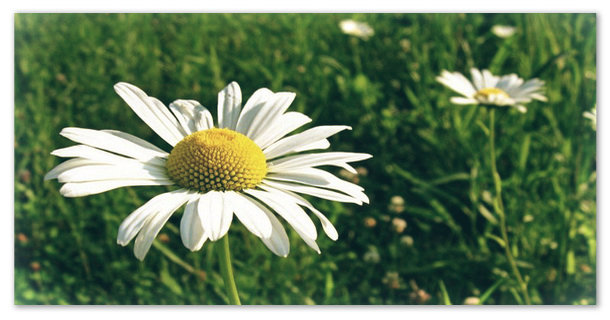 